Revidierter Tagungskalender für das Jahr 2020vom Verbandsbüro erstelltes DokumentHaftungsausschluss: dieses Dokument gibt nicht die Grundsätze oder eine Anleitung der UPOV wiederZweck dieser Überarbeitung ist es, über folgende Änderung des Tagungskalenders für das Jahr 2020 zu berichten, die vom Rat auf seiner auf elektronischem Wege abgehaltenen vierundfünfzigsten ordentlichen Tagung am 30. Oktober 2020 gebilligt wurde:Verwaltungs- und RechtsausschussWG-EDV/1 	8. Dezember (virtuelle Sitzung)	Arbeitsgruppe für im wesentlichen abgeleitete Sorten (WG-EDV) [Anlagen folgen]C/53/8 Rev.3ANLAGE ITERMINE DER TAGUNGEN IM JAHR 2020in Reihenfolge der OrganeDer Rat	C/54	30. Oktober (virtuelle Sitzung)Beratender Ausschuss	CC/97	29. Oktober (virtuelle Sitzung)Verwaltungs- und Rechtsausschuss	CAJ/77	28. Oktober (virtuelle Sitzung)	EAF/15	26. März (virtuelle Sitzung)	EAF/16	23. Oktober (virtuelle Sitzung)		Tagung zur Ausarbeitung eines elektronischen Antragsformblattes (EAF)	WG-EDV/1 	8. Dezember (virtuelle Sitzung)		Arbeitsgruppe für im wesentlichen abgeleitete Sorten (WG-EDV)Technischer Ausschuss	TC/56	26. und 27. Oktober (virtuelle Sitzung)	TC-EDC	24. März (virtuelle Sitzung); 20. bis 22. Oktober (virtuelle Sitzung)
Erweiterter Redaktionsausschuss (TC-EDC)Technische Arbeitsgruppe für landwirtschaftliche Arten (TWA)	TWA/49	22. bis 26. Juni (Gastgeberland: Kanada) (virtuelle Sitzung)Gemeinsame Tagung der Technischen Arbeitsgruppe für Automatisierung und Computerprogramme (TWC) und der Arbeitsgruppe für biochemische und molekulare Verfahren und insbesondere für DNS-Profilierungsverfahren (BMT)	TWC/38-BMT/19	21. bis 25. September (Gastgeberland: Vereinigte Staaten von Amerika) (virtuelle Sitzung)Technische Arbeitsgruppe für Obstarten (TWF)	TWF/51 	6. bis 10. Juli (Gastgeberland: Frankreich) (virtuelle Sitzung)Technische Arbeitsgruppe für Zierpflanzen und forstliche Baumarten (TWO)	TWO/52	8. bis 12. Juni (Gastgeberland: Niederlande) (virtuelle Sitzung)Technische Arbeitsgruppe für Gemüsearten (TWV)	TWV/54	11. bis 15. Mai (Gastgeberland: Brasilien) (virtuelle Sitzung)[Anlage II folgt]C/53/8 Rev.3 ANLAGE IITERMINE DER TAGUNGEN IM JAHR 2020in chronologischer ReihenfolgeMÄRZ 2020	Dienstag, 24. (virtuelle Sitzung)	TC-EDC	Donnerstag, 26. (virtuelle Sitzung)	EAF/15MAI 2020	Montag, 11. bis Freitag, 15. (virtuelle Sitzung)	TWV/54JUNI 2020	Montag, 8. bis Freitag, 12. (virtuelle Sitzung)	TWO/52	Montag, 22. bis Freitag, 26. (virtuelle Sitzung)	TWA/49JULI 2020	Montag, 6. bis Freitag, 10. (virtuelle Sitzung)	TWF/51SEPTEMBER 2020	Montag, 21. bis Freitag, 25. (virtuelle Sitzung)	TWC/38-BMT/19OKTOBER 2020	Dienstag, 20. bis Donnerstag, 22. (virtuelle Sitzung)	TC-EDC	Freitag, 23. (virtuelle Sitzung)	EAF/16	Montag, 26. und Dienstag, 27. (virtuelle Sitzung)	TC/56	Mittwoch, 28. (virtuelle Sitzung)	CAJ/77	Donnerstag, 29. (virtuelle Sitzung)	CC/97	Freitag, 30. (virtuelle Sitzung)	C/54DEZEMBER 2020	Dienstag, 8. (virtuelle Sitzung)	WG-EDV/1[Anlage III folgt]C/53/8 Rev.3 ANLAGE IIIVORLÄUFIGE TERMINE DER TAGUNGEN IN DEN JAHREN 2021 UND 2022MÄRZ 2021 (Woche 13)	Dienstag, 23. und Mittwoch, 24.	TC-EDCOKTOBER 2021 (Woche 44)	Sonntag, 24.	TC-EDC	Montag, 25.	TC/57	Montag, 25. (Abend)	TC-EDC	Dienstag, 26.	TC/57	Mittwoch, 27.	CAJ/78	Donnerstag, 28.	CC/98	Freitag, 29.	C/55MÄRZ 2022 (Woche 13)	Dienstag, 22. und Mittwoch, 23.	TC-EDCOKTOBER 2022 (Woche 44)	Sonntag, 23.	TC-EDC	Montag, 24.	TC/58	Montag, 24. (Abend)	TC-EDC	Dienstag, 25.	TC/58	Mittwoch, 26.	CAJ/79	Donnerstag, 27.	CC/99	Freitag, 28.	C/56[Ende der Anlage III und des Dokuments]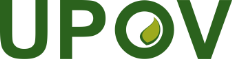 GInternationaler Verband zum Schutz von PflanzenzüchtungenDer RatDreiundfünfzigste ordentliche TagungGenf, 1. November 2019C/53/8 Rev.3Original: englischDatum: 27. November 2020